855755.2P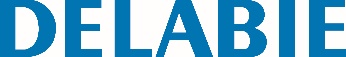 Ligação em SReferência: 855755.2P Informação para prescriçãoLigação em S standard.M1/2" - M3/4".Entre-eixos 12 mm, L.62 mm.Espelho Ø 65.Com função STOP/CHECK :- Função STOP : torneira de segurança integrada.- Função CHECK : verificação de estanquidade das válvulas antirretorno quando a misturadora estiver montada (patente DELABIE).Fornecido em 2 unidades.Garantia 10 anos.